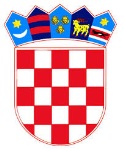 REPUBLIKA HRVATSKANAZIV DRŽAVNOG TIJELAKLASA:URBROJ:Mjesto, _____________ (datum)Na temelju članka 63. Uredbe o oblicima, načinima i uvjetima izobrazbe državnih službenika (Narodne novine, broj 10/07)NAZIV DRŽAVNOG TIJELA (u daljnjem tekstu: državno tijelo) kojeg zastupa ______________(naziv čelnika državnog tijela, ime i prezime)iIME I PREZIME DRŽAVNOG SLUŽBENIKA (u daljnjem tekstu: službenik) sklopili su dana ______ (datum)UGOVORo međusobnim pravima i obvezama koje proizlaze iz provedbe programa studijskog dopustaČlanak 1.Ugovorne strane ovim Ugovorom utvrđuju međusobna prava i obveze koje proizlaze iz provedbe programa studijskog dopusta radi pohađanja programa studija __________ (naziv studija) kojeg provodi ________ (naziv institucije koja provodi studij), a koji se održava u  _______  (naziv mjesta u kojem se provodi studij).Članak 2.Ugovorne strane sporazumno utvrđuju:da službenik koristi plaćeni studijski dopust da je trajanje studijskog dopusta ___________ (navesti broj mjeseci / dana) te da je službenik ovlašten koristiti studijski dopust u razdoblju: ____________ (navesti razdoblje / razdoblja korištenja studijskog dopusta),da školarina za studij iznosi ______ (navesti iznos školarine koja se odnosi na program zbog kojeg se traži studijski dopust i ukupan iznos školarine ako se radi o višegodišnjem studiju),da se školarina pokriva iz sljedećeg izvora: __________ (navesti izvor školarine: državni proračun, stipendija, vlastita sredstva službenika i sl.),da program studijskog dopusta odgovara području rada službenika, da je svrha programa poboljšanje stručnosti državnog službenika te da je pohađanje studija u interesu državnog tijela.Članak 3.Državno tijelo se obvezuje:da će službeniku za vrijeme studijskog dopusta isplaćivati naknadu plaće u visini osnovne plaće radnog mjesta na koje je raspoređen, bez dodataka,da će službeniku omogućiti pravo povratka na radno mjesto na koje je raspoređen prije studijskog dopusta ili na drugo odgovarajuće radno mjesto u državnom tijelu. Članak 4.Službenik se obvezuje:ispuniti sve obveze određene studijskim programom u predviđenim rokovima,po završetku plaćenog studijskog dopusta ostati u državnoj službi najmanje dvostruko vremena od vremena koliko je trajalo obrazovanje na koje je upućen,vratiti cjelokupan iznos sredstava utrošen za njegovo obrazovanje ako po završetku obrazovanja ne ostane u službi u vremenu utvrđenom u stavku 1. alineji 2. ovoga članka, vratiti cjelokupan iznos sredstava utrošen za njegovo obrazovanje, ako ne završi program obrazovanja na koji je upućen, osim u slučajevima prestanka državne službe po sili zakona iz članka 131. stavka 1. i članka 137. stavka 1. točke a), b) i c) Zakona o državnim službenicima.Članak 5.Ako službenik ne nadoknadi troškove iz članka 4. Ugovora, na dospjelo i nepodmireno potraživanje obračunat će se kamate u visini zakonske zatezne kamate od dospijeća do isplate.Članak 6.Ugovorne strane su sporazumne da će eventualno nastale sporove iz ovog ugovora rješavati sporazumno, a ako u tome ne uspiju ugovara se stvarna nadležnost suda u ________ (navesti mjesto).Članak 7.Ovaj ugovor sastavljen je u četiri (4) istovjetna primjerka, od kojih tri (3) za državno tijelo, a jedan (1) za službenika.SLUŽBENIK									ČELNIK TIJELA__________________		__________________                   (potpis) 		(potpis)	Ime i prezime									Ime i prezimeNapomena: Ugovor o studijskom dopustu može sadržavati i druge odgovarajuće odredbe. 